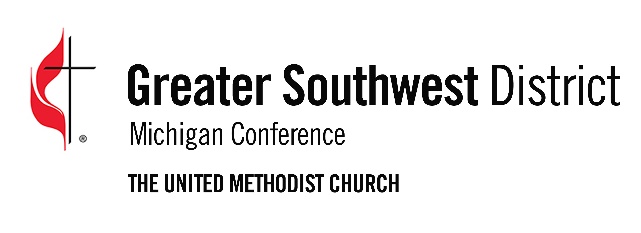 2023 Greater Southwest DistrictFresh Expressions Grant ApplicationThe Fresh Expressions grant is designed to provide start-up funds for outreach efforts focused on reaching new people. Church or Organization Making Request:      Phone:       		 Address:      City:      		State:       	Zip:      Name of Project:       Date of Application:      		Project Begins:      Amount of Request:      Name of Person making application:      Phone:      			 Email:      